О внесении изменений в постановление администрации Шумерлинского муниципального округа от 09.02.2022 № 63 «Об утверждении Примерного положения об оплате труда работников муниципальных учреждений Шумерлинского муниципального округа, занятых в сфере образования» Руководствуясь Примерным положением об оплате труда работников государственных учреждений Чувашской Республики, занятых в сфере образования и науки, утвержденным постановлением Кабинета Министров Чувашской Республики от 13 сентября 2013 г. № 377, Уставом Шумерлинского муниципального округа Чувашской Республики, администрация Шумерлинского муниципального округа п о с т а н о в л я е т:1. Внести в Примерное положение об оплате труда работников муниципальных учреждений Шумерлинского муниципального округа, занятых в сфере образования, утвержденное постановлением администрации Шумерлинского муниципального округа от 09.02.2022 № 63, следующие изменения:1.1. в разделе I:подпункт «а» пункта 1.6 изложить в следующей редакции:«а) Единого тарифно-квалификационного справочника работ и профессий рабочих, Единого квалификационного справочника должностей руководителей, специалистов и служащих, профессиональных стандартов и иных нормативных правовых актов Правительства Российской Федерации;»пункт 1.10 изложить в следующей редакции:«1.10. Размеры окладов (ставок) устанавливаются в соответствии с абзацем седьмым пункта 1.1 настоящего Положения руководителем учреждения по квалификационным уровням ПКГ. Размеры выплат по коэффициентам определяются путем умножения размера оклада (ставки) по соответствующей ПКГ на величину коэффициента по соответствующему уровню ПКГ.»;абзац второй пункта 1.11 дополнить словами «, а также иных нормативных правовых актов Правительства Российской Федерации, утверждающих номенклатуру должностей работников»;1.2. в разделе II:пункт 2.2 признать утратившим силу;в пункте 2.3:в таблице:в позиции «Профессиональная квалификационная группа должностей работников учебно-вспомогательного персонала первого уровня»:в графе 3 цифры «4426» заменить цифрами «6383»;в позиции «Профессиональная квалификационная группа должностей работников учебно-вспомогательного персонала второго уровня»:графу 2 изложить в следующей редакции:«1 квалификационный уровень2 квалификационный уровень»;графу 3 изложить в следующей редакции:«7870 7870»; в позиции «Профессиональная квалификационная группа должностей педагогических работников»:графу 2 изложить в следующей редакции: «1 квалификационный уровень 2 квалификационный уровень 3 квалификационный уровень 4 квалификационный уровень»; графу 3 изложить в следующей редакции:«8050 8050 8050 8834»;в позиции «Профессиональная квалификационная группа должностей руководителей структурных подразделений»:графу 2 изложить в следующей редакции:«1 квалификационный уровень2 квалификационный уровень3 квалификационный уровень»;	графу 3 изложить в следующей редакции:«8659 9508 10424»;абзац второй признать утратившим силу;дополнить абзацем следующего содержания: «Минимальные размеры окладов (ставок) советника директора по воспитанию и взаимодействию с детскими общественными объединениями устанавливаются по 4 квалификационному уровню профессиональной квалификационной группы должностей педагогических работников.»;в пункте 2.4:абзац пятый признать утратившим силу;в абзаце седьмом слова «2.5 - 2.9 настоящего Положения" заменить словами «2.5 - 2.7 настоящего Положения»;пункт 2.7. изложить в следующей редакции:«2.7. Педагогическим работникам, работникам учебно-вспомогательного персонала, научным работникам, профессорско-преподавательскому составу, руководителям структурных подразделений учреждения устанавливается персональный коэффициент в зависимости от отнесения должности к квалификационному уровню ПКГ за выполнение дополнительных видов работ, непосредственно связанных с образовательной деятельностью, выполняемых по их письменному согласию. К таким видам работ относятся проверка письменных работ, руководство методическими объединениями, заведование учебными кабинетами (включая кабинет профориентации, информатики, спортивный зал), лабораториями, архивом, учебными мастерскими и учебно-опытными участками.За классное руководство выплачивается ежемесячное вознаграждение в размере, установленном нормативными правовыми актами Российской Федерации и нормативными правовыми актами Чувашской Республики.Рекомендуемые размеры персональных коэффициентов:Решение об установлении персонального коэффициента, его размерах принимается руководителем учреждения персонально в отношении каждого работника. Персональный коэффициент не применяется при оплате труда педагогических работников за установленную при тарификации учебную нагрузку (педагогическую работу).Применение персонального коэффициента не учитывается при начислении иных стимулирующих и компенсационных выплат, устанавливаемых в процентном отношении к размеру оклада (ставки).»;пункт 2.8 признать утратившим силу;в пункте 2.9:  в абзаце первом слова «и  коэффициенту за сложность» исключить; в абзаце четвертом слова «и  коэффициенту за сложность» исключить;1.3. в пункте 3.1 раздела III:в таблице:в позиции «Профессиональная квалификационная группа должностей служащих первого уровня»:в графе 3:цифры «4426» заменить цифрами «6383»;в позиции «Профессиональная квалификационная группа должностей служащих второго уровня»:графу 2 изложить в следующей редакции:«1 квалификационный уровень2 квалификационный уровень3 квалификационный уровень4 квалификационный уровень5 квалификационный уровень»;графу 3 изложить в следующей редакции:«78707870787078708659»;в позиции «Профессиональная квалификационная группа должностей служащих третьего уровня»:графу 2 изложить в следующей редакции:«1 квалификационный уровень2 квалификационный уровень3 квалификационный уровень4 квалификационный уровень5 квалификационный уровень»;графу 3 изложить в следующей редакции: «7106781785761030010528»;абзац второй признать утратившим силу;1.4. таблицу пункта 4.1. раздела IV изложить в следующей редакции:2. Финансовое обеспечение расходов, связанных с реализацией настоящего постановления, осуществлять в пределах бюджетных ассигнований, предусмотренных в установленном порядке на предоставление бюджетным учреждениям Шумерлинского муниципального округа субсидий на финансовое обеспечение выполнения ими муниципального задания на оказание муниципальных услуг (выполнение работ) физическим лицам, а также средств, поступающих от приносящей доход деятельности. 3. Рекомендовать образовательным учреждениям Шумерлинского муниципального округа внести поправки в аналогичные правовые акты об оплате труда работников в соответствии с настоящим постановлением.4. Настоящее постановление вступает в силу после его официального опубликования в информационном издании «Вестник Шумерлинского муниципального округа» и подлежит размещению на официальном сайте Шумерлинского муниципального округа в информационно-телекоммуникационной сети «Интернет».Действие положений абзаца тридцать шестого пункта 1.2. настоящего постановления распространяется на правоотношения, возникшие с 1 сентября 2022 года.Действие положений абзацев шестого, одиннадцатого - тринадцатого, двадцатого -двадцать четвертого, тридцатого - тридцать третьего пункта 1.2, абзацев пятого, тринадцатого – восемнадцатого, двадцать шестого – тридцать первого пункта 1.3., абзаца первого пункта 1.4. настоящего постановления распространяется на правоотношения, возникшие с 1 октября 2022 года.Глава Шумерлинского муниципального округаЧувашской Республики                                                                                            Л.Г. Рафинов   ЧĂВАШ  РЕСПУБЛИКИ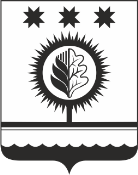 ЧУВАШСКАЯ РЕСПУБЛИКАÇĚМĚРЛЕ МУНИЦИПАЛЛĂОКРУГĔН АДМИНИСТРАЦИЙĚЙЫШĂНУ15.12.2022 № 1053Çěмěрле хулиАДМИНИСТРАЦИЯШУМЕРЛИНСКОГО МУНИЦИПАЛЬНОГО ОКРУГА ПОСТАНОВЛЕНИЕ15.12.2022 № 1053  г. ШумерляПрофессиональные квалификационные группы должностейКвалификационные уровниРазмеры коэффициентов к окладам (ставкам)123Профессиональная квалификационная группа должностей работников учебно-вспомогательного персонала первого уровнядо 0,02Профессиональная квалификационная группа должностей работников учебно-вспомогательного персонала второго уровня1 квалификационный уровеньдо 0,05Профессиональная квалификационная группа должностей работников учебно-вспомогательного персонала второго уровня2 квалификационный уровеньдо 0,10Профессиональная квалификационная группа должностей педагогических работников1 квалификационный уровеньдо 0,12Профессиональная квалификационная группа должностей педагогических работников2 квалификационный уровеньдо 0,15Профессиональная квалификационная группа должностей педагогических работников3 квалификационный уровеньдо 0,18Профессиональная квалификационная группа должностей педагогических работников4 квалификационный уровеньдо 0,20«Профессиональные квалификационные группы Квалификационные уровниКвалификационные разряды в соответствии с Единым тарифно-квалификационным справочником работ и профессий рабочих, выпуск I, раздел «Профессии рабочих, общие для всех отраслей народного хозяйства»Рекомендуемый минимальный размер оклада (ставки), рублей1234Профессиональная квалификационная группа профессий рабочих первого уровня 1 квалификационный уровень 2 квалификационный уровень 1 квалификационный разряд 2 квалификационный разряд 3 квалификационный разряд 4897538659156511Профессиональная квалификационная группа профессий рабочих второго уровня 1 квалификационный уровень 2 квалификационный уровень3 квалификационный уровень4 квалификационный разряд 5 квалификационный разряд 6 квалификационный разряд 7 квалификационный разряд 8 квалификационный разряд 6808723276608083 8576».